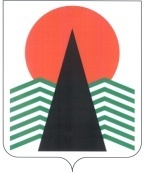  Администрация Нефтеюганского районаМуниципальная комиссияпо делам несовершеннолетних и защите их правПОСТАНОВЛЕНИЕ №39 25 июня 2020 года, 10 – 00 ч. г. Нефтеюганск,  ул. Нефтяников, стр. 10, каб. 201 (сведения об участниках заседания указаны в протоколе №31 заседания МКДН и ЗП Нефтеюганского района)Об исполнении (в полном объеме и в установленный срок) решениймуниципальной комиссии по делам несовершеннолетних и защите их прав Нефтеюганского района, принятых на заседаниях и совещаниях  Заслушав и обсудив информацию по вопросу, предусмотренному планом работы муниципальной комиссии по делам несовершеннолетних и защите их прав Нефтеюганского района на 2020 год,  муниципальная комиссия установила:	 На контроле муниципальной комиссии по делам несовершеннолетних и защите их прав Нефтеюганского района по состоянию на 22 июня 2020 года находилось 16  поручений, принятых на заседаниях комиссии и совещаниях в  2019 г. - текущем периоде 2020 года. Поручения выполнены в полном объеме, но вместе с тем, нарушены сроки исполнения:	- п. 1.1. постановления №23-2020 от 09.04.2020, предусматривающего предоставление НРМОБУ «Чеускинская средняя общеобразовательная школа» (И.В. Шехирева) в срок не позднее 15 мая 2020 года информации о проведении с несовершеннолетним разъяснительной работы по вопросу о недопустимости совершения действий, ставших основанием для принятия мер воздействия, и правовых последствиях их совершения, информация об исполнении данного поручения поступила в адрес МКДН и ЗП 28 мая 2020 года исх. 456 (вх. №928 от 28.05.2020);	- п. 1.1. постановления №27-2020 от 23.04.2020, предусматривающего предоставление НРМОБУ «Обь-Юганская средняя общеобразовательная школа» (Н.А. Фарукшина) в срок не позднее 15 мая 2020 года информации о проведении с несовершеннолетним разъяснительной работы по вопросу о недопустимости совершения действий, ставших основанием для принятия мер воздействия, и правовых последствиях их совершения, информация об исполнении данного поручения поступила в адрес МКДН и ЗП 28 мая 2020 года исх. 374 (вх. №923 от 28.05.2020).	В целях исполнения требований, предусмотренных пунктом 3 статьи 11 Федерального закона Российской Федерации от 24.06.1999 № 120-ФЗ «Об основах системы профилактики безнадзорности и правонарушений несовершеннолетних», в части обязательного исполнения постановлений муниципальной комиссии по делам несовершеннолетних и защите их прав, а также обеспечения ответственности при выполнении постановлений и поручений муниципальной комиссии, муниципальная комиссия по делам несовершеннолетних и защите их прав п о с т а н о в и л а:	1. Снять с контроля постановления, решения совещаний муниципальной комиссии по делам несовершеннолетних и защите их прав Нефтеюганского района со сроком исполнения до 22 июня 2020 года.	Срок:  25 июня 2020 года.	2. НРМОБУ «Чеускинская средняя общеобразовательная школа» (И.В. Шехирева),   НРМОБУ «Обь-Юганская средняя общеобразовательная школа» (Н.А. Фарукшина) провести служебную проверку по вопросу несвоевременного исполнения поручений  муниципальной комиссии по делам несовершеннолетних и защите их прав Нефтеюганского района, при установлении вины должностных лиц рассмотреть вопрос о привлечении их к ответственности.	 Срок:  до 01 сентября 2020 года.	3. Департаменту образования и молодежной политики (Н.В.Котова) взять на контроль исполнение пункта 2 данного постановления.	Срок:  до 01 сентября 2020 года. 	4. Утвердить план работы муниципальной комиссии по делам несовершеннолетних и защите их прав Нефтеюганского района на 2 полугодие 2020 год (приложение).	Срок:  25 июня  2020 года.	5. Контроль за исполнением постановления возложить на заместителя председателя муниципальной комиссии по делам несовершеннолетних и защите их прав Нефтеюганского района.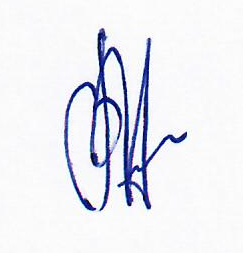 Председательствующий                                В.Г.МихалевПриложение к постановлению МКДН и ЗП Нефтеюганского района № 39 от 25.06.2020План работы  муниципальной комиссии по делам несовершеннолетних и защите их прав Нефтеюганского района на 2 полугодие  2020 года	1. Перечень вопросов, выносимых на  заседания муниципальной  комиссии по делам несовершеннолетних и защите их прав Нефтеюганского района:	Кроме этого, в повестку заседаний могут быть внесены вопросы, требующие  незамедлительного рассмотрения  и принятия  коллегиального решения, в том числе по поручениям и постановлениям комиссии по делам несовершеннолетних и защите их прав при Правительстве ХМАО-Югры и других вышестоящих органов и учреждений.№   Вопросы, рассматриваемые на заседаниях   МесторассмотренияОтветственные июльиюльиюльиюль1Об уровне подростковой преступности и правонарушений на территории Нефтеюганского района в I полугодии 2020  года, а также эффективности принимаемых мер по профилактике преступлений в отношении несовершеннолетних. Исполнение Межведомственного плана профилактических мероприятий на 2019-2020 учебный год по формированию законопослушного поведения обучающихся и предупреждению безнадзорности несовершеннолетних в образовательных учреждениях Нефтеюганского района.(п. 9 ст. 14 Закон ХМАО-Югры №74-оз) О помещении в  специальные учебно - воспитательные учреждения закрытого типа несовершеннолетних, совершивших правонарушение повторно(ход-во ОМВД России по Нефтеюганскому району от 07.05.2020 №52/8/3-11355)РайоннаяМКДН и ЗПОМВДДОиМпНРКЦСОН2О комплексной безопасности несовершеннолетних, в том числе о принимаемых мерах по снижению уровня детского травматизма и смертности несовершеннолетних от внешних управляемых причин (за 2 квартал 2020 года)РайоннаяМКДН и ЗПНРБДОиМпОМВД3О состоянии преступности и правонарушений среди несовершеннолетних и в отношении них на территории городского поселения Пойковский в 1 полугодии 2020 года и о принимаемых мерах по их предупреждению. О   результате проведения 1-2 этапов межведомственной профилактической операции «Подросток» на территории гп.ПойковскийМКДН и ЗПгп. ПойковскийОМВД4О состоянии преступности и правонарушений среди несовершеннолетних и в отношении них на территории сельского поселения Салым в 1 полугодии 2020 г. О принимаемых мерах по  предупреждению чрезвычайных происшествий среди несовершеннолетних МКДН и ЗПсп.СалымОМВДНРБООНРКЦСОНАвгустАвгустАвгустАвгуст5О принимаемых мерах по защите имущественных прав детей-сирот и детей, оставшихся без попечения родителей  Районная МКДН и ЗПОпОиП6О принимаемых мерах по профилактике преступлений в отношении несовершеннолетних по части 1 статьи 157 УК РФ(п. 5. постановления окружной КДН и ЗП №128 от 25.12.2019)Районная МКДН и ЗПОСПОМВД7О соблюдении прав несовершеннолетних, имеющих заболевание «сахарный диабет», на предмет своевременного оказания медицинской помощи в семье, контроль течения сахарного диабета со стороны родителей (законных представителей)(поручение окр. КДН 01.22-исх-449 от 15.05.2020)Районная МКДН и ЗПНРБ8О социальном сопровождении многодетных и малоимущих семей, в т.ч. находящихся в социально опасном положении, проживающих на территории г.п. ПойковскийМКДН и ЗП гп. Пойковский НРКЦСОН9Об организации работы по выявлению семей и несовершеннолетних, находящихся в социально опасном положении, и  проведению с ними индивидуальной профилактической работыМКДН и ЗП сп.СалымОМВДНРКЦСОННРБООСентябрьСентябрьСентябрьСентябрь10О принимаемых мерах по обеспечению безопасности несовершеннолетних на железной дорогеРайонная МКДН и ЗПЛО ОМВД ДОиМп11О результатах организации в летний период 2020 года труда, отдыха и оздоровления детей, находящихся в социально опасном положении Районная МКДН и ЗПДОиМП, ДКиС, ОпОиП, НЦЗН,   НРБ,  УСЗН  12 Об организации исполнения статей 9, 14 Федерального закона т 24.06.2020 №120-ФЗ «Об основах системы профилактики безнадзорности и правонарушений несовершеннолетних» образовательными организациями Нефтеюганского района(решение совещания при заместителе Губернатора ХМАО-Югры от 07.05.2020)Районная МКДН и ЗПДОиМП13Об исполнении  постановлений  муниципальной комиссии по делам несовершеннолетних и защите их прав Нефтеюганского районаРайонная МКДН и ЗПОДН14О результатах организации в летний период 2020 года труда, отдыха и оздоровления детей, находящихся в трудной жизненной ситуации, проживающих в городском поселении Пойковский МКДН и ЗП ПойковскийОО,    НРКЦСОН   НРБ, учреждения культуры и спорта15Об исполнении постановлений  муниципальной комиссии по делам несовершеннолетних и защите их прав гп. ПойковскийМКДН и ЗП ПойковскийОДН16О результатах организации в летний период 2020 года труда, отдыха и оздоровления детей, находящихся в трудной жизненной ситуации, проживающих  в сельском поселении Салым МКДН и ЗП сп.СалымОО,    НРКЦСОН   НРБ, учреждения культуры и спорта17Об исполнении постановлений  муниципальной комиссии по делам несовершеннолетних и защите их прав сп.СалымМКДН и ЗП сп.СалымОДНОктябрьОктябрьОктябрьОктябрь18О преступлениях и правонарушения, совершенных несовершеннолетними и в отношении них за 9 месяцев 2020 года на территории Нефтеюганского района, о принимаемых мерах по их профилактикеРайонная МКДН и ЗПОМВД19Об итогах проведения межведомственной профилактической операции «Подросток» в Нефтеюганском районе в 2020 году. О результатах проведения специализированного мероприятия «Всеобуч»Районная МКДН и ЗПОМВДДОиМП20О безопасности несовершеннолетних, в том числе о принимаемых мерах по снижению уровня детского травматизма и смертности несовершеннолетних от внешних управляемых причин (за 3  квартал 2020 года)Районная МКДН и ЗПОМВДНРБДОиМП21О состоянии преступности и правонарушений среди несовершеннолетних и в отношении них на территории городского поселения Пойковский  за 9 месяцев 2020 года и о принимаемых мерах по их предупреждениюМКДН и ЗП гп. ПойковскийОМВД (ОП №1 с дислокацией в гп. Пойковский),  ССП22О состоянии преступности и правонарушений среди несовершеннолетних и в отношении них на территории сельского поселения Салым в  9 месяцев 2020 года и о принимаемых мерах по их предупреждениюМКДН и ЗП сп.СалымОМВД  (ОП №2 с дислокацией в сп. Салым), ССПНоябрьНоябрьНоябрьНоябрь23О причинах совершения несовершеннолетними правонарушений в сфере безопасности дорожного движения, эффективности  проводимой профилактической работы Районная МКДН и ЗПОГИБДД ОМВД, ДОиМП24О  работе учреждений дополнительного образования по вовлечению к занятиям несовершеннолетних, состоящих на учете в   ОМВД  России по Нефтеюганскому району, внутришкольном учете, а также проживающих в семьях, находящихся в социально опасном положении Районная МКДН и ЗПДОиМПДКиС   25О  принимаемых мерах по предупреждению суицидального поведения несовершеннолетнихРайонная МКДН и ЗПНРБДОиМПНРКЦСОН26 О проводимой профилактической работе в образовательных организациях гп. Пойковский по предупреждению конфликтности в детской средеМКДН и ЗПгп. ПойковскийОО27О принимаемых мерах по профилактике деструктивного поведения обучающихся в образовательных организациях сп. СалымМКДН и ЗП сп.СалымООДекабрьДекабрьДекабрьДекабрь 28Об обеспечении жилыми помещениями детей-сирот и детей, оставшихся без попечения родителей, лиц из числа детей-сирот и детей, оставшихся без попечения родителей, в том числе об исполнении исполнительных документов о предоставлении жилья детям-сирот и детям, оставшимся без попечения родителей, лицам из числа детей-сирот и детей, оставшихся без попечения родителей.Районная МКДН и ЗПОпОиП, Департамент имущественных отношений  29О работе по формированию здорового образа жизни среди несовершеннолетних, противодействию распространения алкоголизма, наркомании, токсикомании и табакокурению  Районная МКДН и ЗПНРБДОиМПНРКЦСОНОМВД30О принимаемых мерах по обеспечению пожарной безопасности семей с несовершеннолетними в местах их проживанияРайонная МКДН и ЗПЦентроспас-ЮгорияФГКУ «6 отряд ФПС»ДОиМПНРКЦСОН31О проводимой   в 2020 году структурами системы профилактики безнадзорности и правонарушений несовершеннолетних Нефтеюганского района индивидуальной профилактической работе с несовершеннолетними и семьями, находящимися в социально опасном положении и (или) трудной жизненной ситуацииРайонная МКДН и ЗПССП32Об исполнении  постановлений муниципальной комиссии по делам несовершеннолетних и защите их прав Нефтеюганского района Районная МКДН и ЗПОДН33О принимаемых мерах учреждениями культуры и спорта гп. Пойковский в социализации подростков, состоящих на профилактическом учете в органах и учреждениях системы профилактики безнадзорности и правонарушений несовершеннолетнихМКДН и ЗП гп. ПойковскийУчреждения культуры и спорта гп.Пойковский34О вовлечении несовершеннолетних в работу волонтерского движения на территории г.п. ПойковскийМКДН и ЗП гп. ПойковскийНРКЦСОНОО35Об исполнении постановлений  муниципальной комиссии по делам несовершеннолетних и защите их прав Нефтеюганского района в городском поселении ПойковскийМКДН и ЗП гп. ПойковскийОДН36Об организации работы дошкольных образовательных учреждений   сп. Салым по раннему выявлению семейного неблагополучия и профилактике жестокого обращения с детьмиМКДН и ЗП сп.СалымОО37Об исполнении постановлений  муниципальной комиссии по делам несовершеннолетних и защите их прав Нефтеюганского района в сельском поселении СалымМКДН и ЗП сп.СалымОДН